KLASA:	119-03/22-03/13URBROJ:	514-08-03-03/04-22-04Zagreb, 6. prosinca 2022.Na temelju članka 51. stavka 2. Zakona o državnim službenicima (Narodne novine, broj 92/05, 107/07, 27/08, 34/11, 49/11, 150/11, 34/12, 49/12, 37/13, 38/13, 138/15 - Odluka USRH, 61/17, 70/19 i 98/19) i članka 8. stavka 4. Uredbe o raspisivanju i provedbi javnog  natječaja i internog oglasa u državnoj službi („Narodne novine“ broj 78/17 i 89/19) Komisija za provedbu javnog natječaja upućuje kandidate na testiranje i daje slijedeću obavijest:POZIV NA TESTIRANJE I OBAVIJEST KANDIDATIMAo provedbi postupka testiranjaTestiranje kandidata u postupku javnog natječaja KLASA: 119-03/22-03/13 objavljenog u „Narodnim novinama“ broj 121/22 za prijam u državnu službu u Ministarstvo pravosuđa i uprave, za radna mjesta:GLAVNO TAJNIŠTVOSEKTOR ZA PRORAČUN I FINANCIJSKO UPRAVLJANJE I KONTROLESLUŽBA ZA PRORAČUNSKE KORISNIKE I FINANCIJSKO UPRAVLJANJEOdjel za financijsko upravljanje i kontrole- viši stručni savjetnik – 1 izvršitelj/ica (rbr. 23.)SEKTOR ZA PRAVNE, OPĆE I TEHNIČKE POSLOVESLUŽBA ZA PRAVNE POSLOVE I UREDSKO POSLOVANJEOdjel za pisarnicu- stručni referent  – 1 izvršitelj/ica (rbr. 47.)- stručni referent  – 1 izvršitelj/ica (rbr. 48.)SEKTOR ZA INFORMATIČKU INFRASTRUKTURUSLUŽBA ZA MREŽNU, RAČUNALNU I PROGRAMSKU INFRASTRUKTURU - informatički tehničar za pravosudni informacijski sustav - 1 izvršitelj/ica (rbr. 80.)SEKTOR ZA PRAVOSUDNU INFRASTRUKTURUSLUŽBA ZA PRIPREMU, PROJEKTIRANJE I OPREMANJE- viši stručni savjetnik - 1 izvršitelj/ica (rbr. 86.)UPRAVA ZA ORGANIZACIJU PRAVOSUĐASEKTOR ZA ORGANIZACIJSKE PROPISE, ODVJETNIŠTVO, JAVNO BILJEŽNIŠTVO I STRUČNE ISPITESLUŽBA ZA ORGANIZACIJSKE PROPISE, ODVJETNIŠTVO I STRUČNE ISPITEOdjel za stručne ispite- viši upravni savjetnik - 1 izvršitelj/ica (rbr. 120.)SLUŽBA ZA JAVNO BILJEŽNIŠTVO- viši upravni savjetnik - 1 izvršitelj/ica (rbr. 124.)UPRAVA ZA GRAĐANSKO, TRGOVAČKO I UPRAVNO PRAVO SEKTOR ZA PROPISE GRAĐANSKOG I TRGOVAČKOG PRAVA SLUŽBA ZA OPĆE PROPISE GRAĐANSKOG MATERIJALNOG PRAVA I SUSTAV BESPLATNE PRAVNE POMOĆI Odjel za sustav besplatne pravne pomoći- upravni referent - 1 izvršitelj/ica (rbr. 236.)UPRAVA ZA KAZNENO PRAVOSEKTOR ZA EVIDENCIJE, POMILOVANJA I PODRŠKU ŽRTVAMA I SVJEDOCIMASLUŽBA ZA EVIDENCIJE I POMILOVANJAOdjel za međunarodnu razmjenu podataka iz evidencija- viši upravni savjetnik- 1 izvršitelj/ica (rbr. 310.)UPRAVA ZA POLITIČKI SUSTAV I OPĆU UPRAVUSEKTOR ZA GRAĐANSKA STANJA I MODERNIZACIJU UPRAVNOG POSTUPANJASLUŽBA ZA UPRAVNA POSTUPANJA- viši upravni savjetnik – 1 izvršitelj (rbr. 423.)SEKTOR ZA NEPROFITNE PRAVNE OSOBESLUŽBA ZA POLITIČKE STRANKE I VJERSKE ZAJEDNICE- viši upravni savjetnik - 1 izvršitelj (rbr. 430.)UPRAVA ZA PRAVOSUDNU I UPRAVNU INSPEKCIJUSEKTOR PRAVOSUDNE INSPEKCIJESLUŽBA ZA NADZOR SUDSKE I DRŽAVNOODVJETNIČKE UPRAVE I PREDSTAVKE I PRITUŽBE- viši upravni savjetnik - 1 izvršitelj/ica (rbr. 625.)- stručni referent - 1 izvršitelj/ica (rbr. 626.)          SEKTOR UPRAVNE INSPEKCIJE SLUŽBA ZA INSPEKCIJU DRŽAVNE UPRAVE- viši upravni inspektor  - 1 izvršitelj/ica (rbr. 636.)SAMOSTALNI SEKTOR ZA NABAVUSLUŽBA ZA PROVEDBU POSTUPAKA NABAVEOdjel za provedbu postupaka nabave financiranih iz EU i ostalih izvora- viši stručni savjetnik - 1 izvršitelj/ica (rbr. 716.)održat će se dana 12. prosinca 2022. godine (ponedjeljak) u Ministarstvu pravosuđa i uprave u Zagrebu, Ulica grada Vukovara 49, s početkom u 9,00 sati u dvorani 415/IV dok će se testiranje kandidata za radna mjesta: GLAVNO TAJNIŠTVOSEKTOR ZA PRORAČUN I FINANCIJSKO UPRAVLJANJE I KONTROLESLUŽBA ZA PRORAČUNSKE KORISNIKE I FINANCIJSKO UPRAVLJANJEOdjel za proračunske korisnike- stručni savjetnik – 1 izvršitelj/ica (rbr. 20.)SLUŽBA ZA ODNOSE S JAVNOŠĆU Odjel za odnose s javnošću- stručni suradnik – 1 izvršitelj/ice (rbr. 67.)SEKTOR ZA PRAVOSUDNU INFRASTRUKTURUSLUŽBA ZA INVESTICIJSKO, TEKUĆE ODRŽAVANJE I ENERGETSKU UČINKOVITOST- stručni suradnik – 1 izvršitelj/ica (rbr. 95.)UPRAVA ZA ORGANIZACIJU PRAVOSUĐASEKTOR ZA STEČAJNE UPRAVITELJE, POVJERENIKE, STALNE SUDSKE VJEŠTAKE I STALNE SUDSKE TUMAČE SLUŽBA ZA STALNE SUDSKE VJEŠTAKE- samostalni upravni referent - 1 izvršitelj/ica (rbr. 133.)UPRAVA ZA KAZNENO PRAVOSEKTOR ZA PROPISE KAZNENOG PRAVASLUŽBA ZA PROPISE KAZNENOG MATERIJALNOG PRAVA- stručni suradnik - 1 izvršitelj/ica (rbr. 285.)UPRAVA ZA POLITIČKI SUSTAV I OPĆU UPRAVUSEKTOR ZA LOKALNU I PODRUČNU (REGIONALNU) SAMOUPRAVUSLUŽBA ZA DECENTRALIZACIJU I TERITORIJALNI USTROJ- stručni savjetnik - 1 izvršitelj (rbr. 400.)SLUŽBA ZA NADZOR LOKALNE I PODRUČNE (REGIONALNE) SAMOUPRAVE- stručni suradnik - 1 izvršitelj (rbr. 406.)SAMOSTALNI SEKTOR ZA NABAVUSLUŽBA ZA PROVEDBU POSTUPAKA NABAVEOdjel za provedbu postupaka nabave financiranih iz EU i ostalih izvora- stručni suradnik - 1 izvršitelj/ica (rbr. 718.)SLUŽBA ZA PLANIRANJE I PRAĆENJE POSTUPAKA NABAVE- stručni savjetnik - 1 izvršitelj/ica (rbr. 722.)održati istoga dana, 12. prosinca 2022. godine (ponedjeljak), u Ministarstvu pravosuđa i uprave u Zagrebu, Ulica grada Vukovara 49, s početkom u 11,00 sati u dvorani 415/IV. Temeljem članka 10. Uredbe o raspisivanju i provedbi javnog natječaja i internog oglasa u državnoj službi  kandidat koji ne pristupi testiranju u zakazanom terminu više se ne smatra kandidatom u postupku.Kandidati su dužni pristupiti testiranju 15 minuta prije početka testiranja radi pravovremene registracije.Pravila testiranja:Sukladno članku 11. Uredbe o raspisivanju i provedbi javnog natječaja i internog oglasa u državnoj službi testiranje se provodi u dvije faze.U prvu fazu testiranja mogu pristupiti svi kandidati koji su dostavili pravovremenu i urednu prijavu i koji ispunjavaju formalne uvjete iz javnog natječaja, a ne mogu pristupiti osobe koje su dobile obavijest da se ne smatraju kandidatima prijavljenim na javni natječaj.Po dolasku na testiranje od kandidata će biti zatraženo predočenje odgovarajuće identifikacijske isprave (važeće osobne iskaznice ili putovnice) radi utvrđivanja identiteta. Kandidati koji ne mogu dokazati identitet ne mogu pristupiti testiranju.Nakon utvrđivanja identiteta kandidatima će biti podijeljeni testovi provjere znanja osnova upravnog područja za koje je raspisan javni natječaj.Za vrijeme provjere znanja nije dopušteno:koristiti se bilo kakvom literaturom odnosno bilješkama,koristiti mobitel ili druga komunikacijska sredstva,napuštati prostoriju u kojoj se provjera obavlja,razgovarati s ostalim kandidatima niti na drugi način remetiti koncentraciju kandidata.Kandidati koji bi se ponašali neprimjereno ili bi prekršili jedno od gore navedenih pravila bit će udaljeni s testiranja i njihov rezultat Komisija neće bodovati.Isti dan nakon prve faze testiranja na web stranici Ministarstva pravosuđa i uprave https://mpu.gov.hr/  bit će objavljeni rezultati pod šiframa koje će kandidati zaprimiti u prvoj fazi testiranja te poziv u drugu fazu testiranja koja će se održati 13. prosinca 2022. godine.U drugu fazu testiranja upućuju se kandidati koji su ostvarili najbolje rezultate u prvoj fazi testiranja, i to 15 kandidata za svako radno mjesto.Druga faza testiranja sastoji se od provjere znanja rada na računalu (za radno mjesto br. 80. provjere naprednog poznavanja rada na računalu) i  provjere znanja engleskog jezika (za radna mjesta 67., 285., 310., 400., 406., 423.) odnosno provjere poznavanja engleskog jezika (za radna mjesta br. 20., 23., 86. i 95).Nakon druge faze testiranja na web stranici ( https://mpu.gov.hr/ ) Ministarstva pravosuđa i uprave bit će objavljeni rezultati testiranja i poziv na intervju (razgovor) s Komisijom. Prije intervjua kandidati će imati mogućnost uvida u testove I i II faze testiranja uz prethodnu najavu komisiji.Na razgovor (intervju) pozvat će se kandidati koji su ostvarili ukupno najviše bodova u prvoj i drugoj fazi testiranja i to 10 kandidata za svako radno mjesto, uključujući i kandidate koji dijele 10. mjesto nakon testiranja. Ako je u drugoj fazi zadovoljilo manje od 10 kandidata, na razgovor (intervju) će se pozvati svi kandidati koji su zadovoljili u drugoj fazi testiranja. Nakon provedenog intervjua (razgovora) Komisija utvrđuje rang-listu kandidata prema ukupnom broju bodova ostvarenih na testiranju i intervjuu. Komisija za provedbu javnog natječaja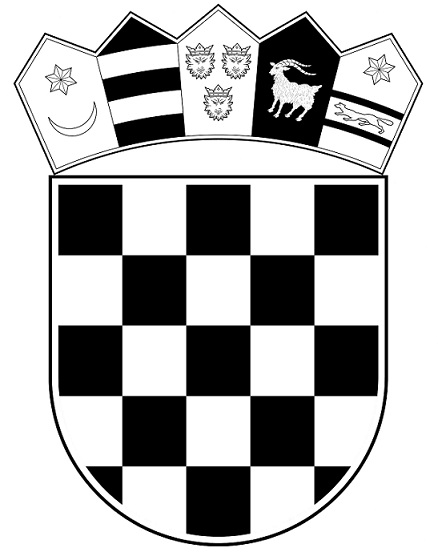 REPUBLIKA HRVATSKAMINISTARSTVO PRAVOSUĐA I UPRAVEKomisija za provedbu javnog natječaja